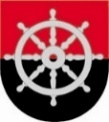 KITEEN KAUPUNKIRAKENNUSVALVONTARAKENNUSTYÖMAANTARKASTUSASIAKIRJAMRL 150 f §RAKENNUSTYÖMAANTARKASTUSASIAKIRJAMRL 150 f §Versio 1.0 julkaistu 1.2.2021RAKENNUSTYÖMAANTARKASTUSASIAKIRJAMRL 150 f §RAKENNUSTYÖMAANTARKASTUSASIAKIRJAMRL 150 f §OhjeitaRakennushankkeeseen ryhtyvän on huolehdittava, että rakennustyömaalla pidetään rakennustyön tarkastusasiakirjaa.Rakennustyön tarkastusasiakirja on hankekohtainen. Tarkastusasiakirja pohjaan on lisättävä mahdollisesti puuttuvat työvaiheet. Tarkastusasiakirja täytetään soveltuvilta osilta hankkeen mukaisesti.Maankäyttö- ja rakennuslain 122 §:n mukaan rakennustyön vastaava työnjohtaja on velvollinen huolehtimaan tarkastusasiakirjan ajan tasalla pitämisestä. Ellei hanke edellytä työnjohtajan nimeämistä, rakennushankkeeseen ryhtyvä vastaa tarkastusten suorittamisesta / allekirjoitusten hankinnasta hankkeen mukaisesti.OhjeitaRakennushankkeeseen ryhtyvän on huolehdittava, että rakennustyömaalla pidetään rakennustyön tarkastusasiakirjaa.Rakennustyön tarkastusasiakirja on hankekohtainen. Tarkastusasiakirja pohjaan on lisättävä mahdollisesti puuttuvat työvaiheet. Tarkastusasiakirja täytetään soveltuvilta osilta hankkeen mukaisesti.Maankäyttö- ja rakennuslain 122 §:n mukaan rakennustyön vastaava työnjohtaja on velvollinen huolehtimaan tarkastusasiakirjan ajan tasalla pitämisestä. Ellei hanke edellytä työnjohtajan nimeämistä, rakennushankkeeseen ryhtyvä vastaa tarkastusten suorittamisesta / allekirjoitusten hankinnasta hankkeen mukaisesti.OhjeitaRakennushankkeeseen ryhtyvän on huolehdittava, että rakennustyömaalla pidetään rakennustyön tarkastusasiakirjaa.Rakennustyön tarkastusasiakirja on hankekohtainen. Tarkastusasiakirja pohjaan on lisättävä mahdollisesti puuttuvat työvaiheet. Tarkastusasiakirja täytetään soveltuvilta osilta hankkeen mukaisesti.Maankäyttö- ja rakennuslain 122 §:n mukaan rakennustyön vastaava työnjohtaja on velvollinen huolehtimaan tarkastusasiakirjan ajan tasalla pitämisestä. Ellei hanke edellytä työnjohtajan nimeämistä, rakennushankkeeseen ryhtyvä vastaa tarkastusten suorittamisesta / allekirjoitusten hankinnasta hankkeen mukaisesti.OhjeitaRakennushankkeeseen ryhtyvän on huolehdittava, että rakennustyömaalla pidetään rakennustyön tarkastusasiakirjaa.Rakennustyön tarkastusasiakirja on hankekohtainen. Tarkastusasiakirja pohjaan on lisättävä mahdollisesti puuttuvat työvaiheet. Tarkastusasiakirja täytetään soveltuvilta osilta hankkeen mukaisesti.Maankäyttö- ja rakennuslain 122 §:n mukaan rakennustyön vastaava työnjohtaja on velvollinen huolehtimaan tarkastusasiakirjan ajan tasalla pitämisestä. Ellei hanke edellytä työnjohtajan nimeämistä, rakennushankkeeseen ryhtyvä vastaa tarkastusten suorittamisesta / allekirjoitusten hankinnasta hankkeen mukaisesti.Hankkeen lyhyt kuvausHankkeen lyhyt kuvausHankkeen lyhyt kuvausLupatunnusKiinteistötunnus / määräalan tiedotKiinteistötunnus / määräalan tiedotKiinteistötunnus / määräalan tiedotKiinteistötunnus / määräalan tiedotRakennuspaikan osoite ja postinumeroRakennuspaikan osoite ja postinumeroRakennuspaikan osoite ja postinumeroRakennuspaikan osoite ja postinumeroRakennushankkeeseen ryhtyvä (rakennuttaja)Rakennushankkeeseen ryhtyvä (rakennuttaja)Rakennushankkeeseen ryhtyvä (rakennuttaja)Rakennushankkeeseen ryhtyvä (rakennuttaja)Vastaava työnjohtajaVastaava työnjohtajaVastaava työnjohtajaVastaava työnjohtajaTyövaiheTarkastusTarkastus päivämääräVastaavan työnjohtajan tai työvaiheen tarkastuksen suorittajan allekirjoitus 1. Rakennustyön aloittaminenLupapäätös ja sen vaatimukset on tarkastettu. Hyväksytyt pääpiirustukset ovat työmaallakäytössä.1. Rakennustyön aloittaminenEnnen rakennustyön aloittamista määrätyt velvoitteet (esim. työnjohtajien hyväksyttäminen, aloituskokous, suunnitelmien toimittaminen) on toteutettu.1. Rakennustyön aloittaminenLupa on lainvoimainen ja rakennustyönaloittamisesta on ilmoitettu rakennusvalvontaan.1. Rakennustyön aloittaminenRakennusmateriaalien säilyttämiseen sekärakenteiden suojaamiseen (sateet, lumi, jne) ja rakennusjätteiden syntymiseen on varauduttu.SIJAINNIN MERKITSEMINEN / SIJAINTIKATSELMUSSijainnin merkitsemisen/sijaintikatselmuksen voi tilata, jos lupapäätöksessä on niin edellytetty. Katso lupapäätös ja tarkista sijainnin merkitsemisen/sijaintikatselmuksen suorittaja.SIJAINNIN MERKITSEMINEN / SIJAINTIKATSELMUSSijainnin merkitsemisen/sijaintikatselmuksen voi tilata, jos lupapäätöksessä on niin edellytetty. Katso lupapäätös ja tarkista sijainnin merkitsemisen/sijaintikatselmuksen suorittaja.SIJAINNIN MERKITSEMINEN / SIJAINTIKATSELMUSSijainnin merkitsemisen/sijaintikatselmuksen voi tilata, jos lupapäätöksessä on niin edellytetty. Katso lupapäätös ja tarkista sijainnin merkitsemisen/sijaintikatselmuksen suorittaja.SIJAINNIN MERKITSEMINEN / SIJAINTIKATSELMUSSijainnin merkitsemisen/sijaintikatselmuksen voi tilata, jos lupapäätöksessä on niin edellytetty. Katso lupapäätös ja tarkista sijainnin merkitsemisen/sijaintikatselmuksen suorittaja.2. Sijainti- ja korkeusasemaRakennuksen paikka ja korkeusasema on mitattu ja tarkistettu suunnitelmien mukaisesti sekä todettu rakennuspaikkaan soveltuvaksi.3. Perustusten alapuoliset työtPääsuunnittelijan läpikäymät perustusten ja perustusten alapuolisten rakenteidenrakennepiirustukset ovat työmaalla käytössä.3. Perustusten alapuoliset työtKaivu- ja louhintatyöt on suoritettu. Rakennuspaikan maaperä on todetturakentamiskelpoiseksi.3. Perustusten alapuoliset työtJos paalutus, tulee laatia paalutuspöytäkirja sekä sijaintikartta. Paalujen päät katkaisukoroissa.3. Perustusten alapuoliset työtPerustusten alapuolisten materiaalien(täyttösoran/murskeen) kelpoisuus onvarmistettu.3. Perustusten alapuoliset työtKaikki täytöt ja tiivistykset on tehtysuunnitelmien mukaisesti ja tarkastettu.POHJAKATSELMUSKun tarkastusasiakirjan yhteenveto on täytetty hankkeen mukaisesti tähän asti, pohjakatselmuksen voi tilata rakennusvalvonnasta, jos se on lupapäätöksessä edellytetty.POHJAKATSELMUSKun tarkastusasiakirjan yhteenveto on täytetty hankkeen mukaisesti tähän asti, pohjakatselmuksen voi tilata rakennusvalvonnasta, jos se on lupapäätöksessä edellytetty.POHJAKATSELMUSKun tarkastusasiakirjan yhteenveto on täytetty hankkeen mukaisesti tähän asti, pohjakatselmuksen voi tilata rakennusvalvonnasta, jos se on lupapäätöksessä edellytetty.POHJAKATSELMUSKun tarkastusasiakirjan yhteenveto on täytetty hankkeen mukaisesti tähän asti, pohjakatselmuksen voi tilata rakennusvalvonnasta, jos se on lupapäätöksessä edellytetty.TyövaiheTarkastusTarkastuspäivämääräVastaavan työnjohtajan tai työvaiheen tarkastuksen suorittajan allekirjoitus4. Perustus- ja kantavat rakenteetPääsuunnittelijan läpikäymät rakennepiirustukset ovat työmaalla käytössä.4. Perustus- ja kantavat rakenteetPerustuksissa ja kantavissa rakenteissa käytettävien materiaalien kelpoisuudet onvarmistettu.4. Perustus- ja kantavat rakenteetPerustuksien rakenteet on tarkastettu ja tehty suunnitelmien mukaisesti (raudoitukset, valutyöt, rakennusmateriaalit, jne.)4. Perustus- ja kantavat rakenteetSalaojaputket ja -kaivot sekä salaojasora on asennettu ja tarkastettu.4. Perustus- ja kantavat rakenteetRoutasuojaukset on asennettu ja tarkastettu.4. Perustus- ja kantavat rakenteetRadonsuojaus on asennettu.4. Perustus- ja kantavat rakenteetBetonirakenteiden terästen suojaetäisyydet ontarkastettu ja käytetty betoni on suunnitelmienmukaista.4. Perustus- ja kantavat rakenteetRakennuksen rungon kantavat ja jäykistävät rakenteet (seinät, pilarit, palkit, yms.) on tehtysuunnitelmien mukaisesti ja tarkastettu.4. Perustus- ja kantavat rakenteetKattorakenteiden kantavat rakenteet ja jäykistykset on tarkastettu.4. Perustus- ja kantavat rakenteetPerustukset ja kantavat rakenteet on tehtysuunnitelmien mukaisesti ja tarkastettu.RAKENNEKATSELMUSKun tarkastusasiakirjan yhteenveto on täytetty hankkeen mukaisesti tähän asti, rakennekatselmuksen voi tilata rakennusvalvonnasta, jos se on lupapäätöksessä edellytetty.RAKENNEKATSELMUSKun tarkastusasiakirjan yhteenveto on täytetty hankkeen mukaisesti tähän asti, rakennekatselmuksen voi tilata rakennusvalvonnasta, jos se on lupapäätöksessä edellytetty.RAKENNEKATSELMUSKun tarkastusasiakirjan yhteenveto on täytetty hankkeen mukaisesti tähän asti, rakennekatselmuksen voi tilata rakennusvalvonnasta, jos se on lupapäätöksessä edellytetty.RAKENNEKATSELMUSKun tarkastusasiakirjan yhteenveto on täytetty hankkeen mukaisesti tähän asti, rakennekatselmuksen voi tilata rakennusvalvonnasta, jos se on lupapäätöksessä edellytetty.5. Lämmöneristys-työtLämmöneristeiden materiaalit ja asennukset on tarkastettu.5. Lämmöneristys-työtHöyrynsulku ja läpivientien tiiveys on tarkastettu.6. Veden- ja kosteudeneristys-työtVeden- tai kosteuseristyksen taakse jäävät rakenteet on tarkastettu ja rakenteiden pinnoituskelpoisuus on todettu kosteusmittauksilla.6. Veden- ja kosteudeneristys-työtVeden- ja kosteuseristystöissä käytettyjen materiaalien kelpoisuus on tarkastettu.6. Veden- ja kosteudeneristys-työtMärkätilojen seinä- ja lattiarakenteidenvedeneristykset on tarkastettu.7. Vesikatto- ja julkisivutyötKatteen asennus, vesikaton rakenteet sekä läpiviennit on tarkastettu.7. Vesikatto- ja julkisivutyötKattovesien poisjohtamisesta on huolehdittu.7. Vesikatto- ja julkisivutyötKattovarusteet kuten talotikkaat, kattosillat,lumiesteet on asennettu ja tarkastettu.7. Vesikatto- ja julkisivutyötYläpohjan tuuletus on tarkastettu ja todettu riittäväksi.7. Vesikatto- ja julkisivutyötRakennuksen julkisivujen rakenteet (seinät, ikkunat, ovet, tuuletusraot, pellitykset,saumaukset, jne.) on tarkastettu. 7. Vesikatto- ja julkisivutyötVesikaton ja julkisivujen väritys on suunnitelmien mukainen.7. Vesikatto- ja julkisivutyötVesikatto- ja julkisivutöissä käytettyjen materiaalien kelpoisuus on varmistettu.8. ÄäneneristysRakenteiden erityisistä ääneneristysvaatimuksista on huolehdittu ja ne on tarvittaessa todettu mittauksin.TyövaiheTarkastusTarkastuspäivämääräVastaavan työnjohtajan tai työvaiheen tarkastuksen suorittajan allekirjoitus9. PaloturvallisuusSavuhormit ja niiden suojaetäisyydet on tarkastettu.9. PaloturvallisuusHORMIKATSELMUSKun hormit ovat valmiit eikä niitä ole vielä peitetty/rapattu, hormikatselmuksen voi tilata rakennusvalvonnasta, jos se on lupapäätöksessä edellytetty.HORMIKATSELMUSKun hormit ovat valmiit eikä niitä ole vielä peitetty/rapattu, hormikatselmuksen voi tilata rakennusvalvonnasta, jos se on lupapäätöksessä edellytetty.HORMIKATSELMUSKun hormit ovat valmiit eikä niitä ole vielä peitetty/rapattu, hormikatselmuksen voi tilata rakennusvalvonnasta, jos se on lupapäätöksessä edellytetty.9. PaloturvallisuusTulisijat ja niiden suojaetäisyydet sekä kipinäsuojaukset on tarkastettu.9. PaloturvallisuusUllakon palo-osastointi on tarkastettu.9. PaloturvallisuusPalo-osastoivat rakenteet / paloverhoukset ontarkastettu ja tehty suunnitelmien mukaisesti.9. PaloturvallisuusPalovaroittimia on riittävä määrä ja toimivuus on tarkastettu.9. PaloturvallisuusSavunpoistosta on huolehdittu.9. PaloturvallisuusPaloturvallisuuteen liittyvissä töissäkäytettyjen materiaalien kelpoisuus onvarmistettu10.KäyttöturvallisuusPalovaroittimet, portaat, luiskat, kaiteet, varatiet ja kattoturvatuotteet on tarkastettu.10.KäyttöturvallisuusMikäli lasirakenteissa (ikkunat, ovet, kaiteet)lasiaukon alareuna on alle 700mm lattiatasostatai kyseisiin rakenteisiin on törmäysvaara,rakenteissa on käytetty turvalasia.11. LämpölaitteetLämpölaitteiden asennukset on tarkastettu.11. LämpölaitteetÖljylämmityslaitteiden tarkastus (pelastusviranomainen) on suoritettu.12. Vesi- ja viemärityöt (KVV)On pidetty erillistä kvv-tarkastusasiakirjaa.12. Vesi- ja viemärityöt (KVV)Viemäriputkien ja -kaivojen sekäkäyttövesiputkien asennukset on tarkastettu.12. Vesi- ja viemärityöt (KVV)Käyttövesiputkistojen painekokeet on tehty.13. Ilmanvaihtotyöt (IV-työt)On pidetty erillistä IV-tarkastusasiakirjaa.13. Ilmanvaihtotyöt (IV-työt)IV-laitteiden ja -kanavien asennukset,puhdistusluukut sekä eristykset on tarkastettu.13. Ilmanvaihtotyöt (IV-työt)Ilmanvaihdon säätö- ja mittaus on suoritettu suunnitelman mukaisesti.14. SähköasennuksetSähköasennusten tarkastus suoritettusähköurakoitsijan toimesta. Sähköurakoitsijalta on saatu erillinen pöytäkirja.14. SähköasennuksetJos on asennettu turva- ja merkkivalaistus, se on tarkastettu.15. Käyttö- jahuolto-ohjeet sekä käytön opastusLVIS-laitteiden käytön opastus on pidetty ja käyttö- ja huolto-ohjeet ovat käytettävissä.15. Käyttö- jahuolto-ohjeet sekä käytön opastusRakennuksen käyttö- ja huolto-ohjeeton laadittu.16. Rakennus-materiaalitHankkeessa käytettyjen rakennustuotteiden/materiaalien kelpoisuus onvarmistettu.17. Suunnitelmien muutoksetRakennustyön aikaisista muutoksista suunnitelmissa on sovittu rakennusvalvonnan kanssa. Päivitetyt suunnitelmat on toimitettu rakennusvalvontaan hyväksyntää varten.KÄYTTÖÖNOTTOKATSELMUS VOIDAAN TILATA RAKENNUSVALVONNASTA. Kun tarkastusasiakirjan yhteenveto on täytetty hankkeen mukaisesti oleellista työvaiheiltaan tähän asti, rakennuksen käyttöönottokatselmuksen voi tilata rakennusvalvonnasta, jos se on tarpeellista. Rakennuksen ja ympäristön tulee olla turvallinen ja hanke saa olla vain vähäisesti kesken. Erityisistä käyttöön liittyvistä lupaehdoista on huolehdittu. Rakennuksen saa ottaa käyttöön vasta kun se on käyttöönotto- tai loppukatselmuksessa hyväksytty käyttöönotettavaksi.KÄYTTÖÖNOTTOKATSELMUS VOIDAAN TILATA RAKENNUSVALVONNASTA. Kun tarkastusasiakirjan yhteenveto on täytetty hankkeen mukaisesti oleellista työvaiheiltaan tähän asti, rakennuksen käyttöönottokatselmuksen voi tilata rakennusvalvonnasta, jos se on tarpeellista. Rakennuksen ja ympäristön tulee olla turvallinen ja hanke saa olla vain vähäisesti kesken. Erityisistä käyttöön liittyvistä lupaehdoista on huolehdittu. Rakennuksen saa ottaa käyttöön vasta kun se on käyttöönotto- tai loppukatselmuksessa hyväksytty käyttöönotettavaksi.KÄYTTÖÖNOTTOKATSELMUS VOIDAAN TILATA RAKENNUSVALVONNASTA. Kun tarkastusasiakirjan yhteenveto on täytetty hankkeen mukaisesti oleellista työvaiheiltaan tähän asti, rakennuksen käyttöönottokatselmuksen voi tilata rakennusvalvonnasta, jos se on tarpeellista. Rakennuksen ja ympäristön tulee olla turvallinen ja hanke saa olla vain vähäisesti kesken. Erityisistä käyttöön liittyvistä lupaehdoista on huolehdittu. Rakennuksen saa ottaa käyttöön vasta kun se on käyttöönotto- tai loppukatselmuksessa hyväksytty käyttöönotettavaksi.KÄYTTÖÖNOTTOKATSELMUS VOIDAAN TILATA RAKENNUSVALVONNASTA. Kun tarkastusasiakirjan yhteenveto on täytetty hankkeen mukaisesti oleellista työvaiheiltaan tähän asti, rakennuksen käyttöönottokatselmuksen voi tilata rakennusvalvonnasta, jos se on tarpeellista. Rakennuksen ja ympäristön tulee olla turvallinen ja hanke saa olla vain vähäisesti kesken. Erityisistä käyttöön liittyvistä lupaehdoista on huolehdittu. Rakennuksen saa ottaa käyttöön vasta kun se on käyttöönotto- tai loppukatselmuksessa hyväksytty käyttöönotettavaksi.TyövaiheTarkastusTarkastuspäivämääräVastaavan työnjohtajan tai työvaiheen tarkastuksen suorittajan allekirjoitus18. Rakennuspaikan viimeistelyMaanpinnan korot on tarkastettu ja katto- ja pintavesien poisjohtamisesta on huolehdittu.18. Rakennuspaikan viimeistelyPihatyöt sekä pihamaan varustukset ja istutukset on tehty.18. Rakennuspaikan viimeistelyRakennusjätteiden lajittelu ja hyötykäyttö on tehty asianmukaisesti.19. SuunnitelmatRakennustyössä on noudatettu hyväksyttyjä suunnitelmia tai mahdolliset muutokset on hyväksytetty rakennusvalvonnassa.20. LupaehdotLupapäätöksen mukaiset lupaehdot on toteutettu.21. Vastaavan työnjohtajan tarkastusHankkeen mukaiset oleelliset tarkastukset on suoritettu ja hyväksytty. Rakennustyössä on noudatettu hyvää rakennustapaa.LOPPUKATSELMUSRakennushanke päättyy loppukatselmukseen. Loppukatselmuksen voi tilata, kun rakennushanke on kokonaisuudessaan valmis, lupapäätöksessä edellytetyt asiakirjat ja päätöksen muut lupaehdot ovat kunnossa.  LOPPUKATSELMUSRakennushanke päättyy loppukatselmukseen. Loppukatselmuksen voi tilata, kun rakennushanke on kokonaisuudessaan valmis, lupapäätöksessä edellytetyt asiakirjat ja päätöksen muut lupaehdot ovat kunnossa.  LOPPUKATSELMUSRakennushanke päättyy loppukatselmukseen. Loppukatselmuksen voi tilata, kun rakennushanke on kokonaisuudessaan valmis, lupapäätöksessä edellytetyt asiakirjat ja päätöksen muut lupaehdot ovat kunnossa.  LOPPUKATSELMUSRakennushanke päättyy loppukatselmukseen. Loppukatselmuksen voi tilata, kun rakennushanke on kokonaisuudessaan valmis, lupapäätöksessä edellytetyt asiakirjat ja päätöksen muut lupaehdot ovat kunnossa.  Huomiot / tarkastusasiakirjasta puuttuvat tarkastukset (mm. poikkeamiset suunnitelmista, rakentamismääräyksistä tai muut vastaavat asiat. Huomioita voi jatkaa erilliselle liitteelle)